U.S.  News and World Report Physician Survey (Starting February 2021):We would like to provide a few updates from the Division of Nephrology at UT Health San Antonio (UTHSA). We are San Antonio’s only academic Nephrology program and which represents a longstanding partnership between UT Health San Antonio and University Hospital. Here are some exciting advancements we would like you to be aware of:First multi-center NIH supported interventional clinical trial for COVID-related AKI with UTHSA as the coordinating site. Please view details at each of the websites for Nephrology Division and the Center for Precision Medicine or Nephrology at UT Health San Antoniohttps://lsom.uthscsa.edu/nephrology/https://wp.uthscsa.edu/crpm/  Recent highly successful and inspirational Cardio-Renal Connections Conference  https://www.cardiorenalconnections.org/5-star CMS rating for all of our dialysis units with one of the lowest mortality rates in the country for in-center hemodialysis patientsOutstanding partnership between University Hospital and UTHSA Nephrology to vaccinate over 75% of our dialysis patientsUse of novel filters for treatment of shock related to COVID-19. UTHSA is the lead coordinating site in Texas for a novel adaptive trial design for treatment of shock. This type of treatment could be a major new advance in critically ill patients with shock.We would greatly appreciate your consideration of University Hospital in San Antonio as a premier hospital for nephrology care in the upcoming Doximity voting for best hospitals.With warm regards,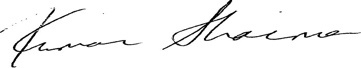 Kumar Sharma, M.D. Chief of Nephrology and Vice Chair of ResearchDepartment of MedicineUniversity Hospital (UH) has been UT Health San Antonio’s partner in delivering outstanding care for over 50 years.  Through this partnership, University Hospital was ranked in 2020 as the 19th best hospital in Texas and No. 2 in San Antonio by U.S. News & World Report.  The hospital has been highly ranked in the region and state for almost all of the years of this hospital ranking process.  It is one of two premier Level I Trauma Centers for Bexar County and South Texas.  It is also the highest-level pediatric trauma center and the only pediatric burn program in South Texas.  University Hospital partners with UT Health San Antonio to run a very successful Transplant Center completing its 5000th transplant earlier this year.  Selected other achievements that the partners have worked on together are Joint Commission-certified Stroke Center, twice renewed Magnet Designation for nursing leadership, and attainment of the highest-level state designations for neonatal intensive care and maternal fetal medicine programs (both Level IV).The completion of the 10-story Sky Tower in April 2014, enabled University Hospital and UT Health San Antonio Physicians to expand their offering of expert care, patient amenities and advanced technology to be unparalleled in the region.  UH is building a $450 million Woman’s & Children’s Hospital, scheduled for completion in 2023, enabling expanded access for those services and for some addition adult services in the process. Our faculty and staff work hard to provide excellent, high-quality and compassionate care for our patients at University Hospital. We appreciate your effort to take a few minutes of your time to help us reinforce our reputation both regionally and nationally through your participation in this survey. We know that many other academic medical centers encourage their physician faculty and alumni to vote, and your vote matters to us.Thank you again for taking a few minutes to vote. We encourage you to let peers know you’ve voted and encourage them to do so as well. The U.S News and World Report Best Hospital reputation surveys will open in late February. 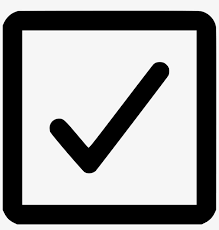 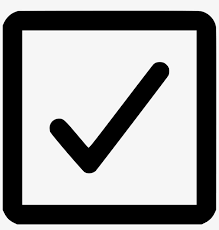 How to Vote: If you were registered as a Doximity user by November 1, 2020, you can vote online. Copy & paste to your browser  https://www.doximity.comOnce logged in, look for U.S. News graphic or button on the homepage and click on it.Type in up to five hospitals in your specific adult field or up to ten pediatric hospitals. You are able to list as few as one hospital if you choose to do so.The order in which you list the hospitals does not matter. Please note: University Hospital is listed as “University Hospital – San Antonio”. The online survey period is expected to run from the middle of February through the beginning of March If you were not registered on Doximity by November 1, 2020, you may be selected to vote through paper mail. Be sure to keep a lookout for the survey invitation daily. You can always register for a Doximity profile for the ability to participate in upcoming surveys in which you may be eligible (e.g., GME/residency program reputation and/or best medical schools).OPTIONAL COMPONENTS:To see if you are eligible to vote in the Best Hospitals survey based on their methodology, review your profile at  https://www.doximity.comIf you have any difficulties completing the survey, contact usnews@doximity.com for assistance.